ชื่อผู้ประเมิน:   _____________________________________________________________________________________   วันที่:   ชื่อนิสิต:   _______________________________    รหัสประจำตัวนิสิต:    _____________________________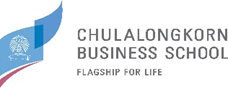 ทักษะการพูดทักษะการพูดทักษะการพูดทักษะการพูดหลักสูตร: MS BSDรหัสวิชา: _________________รหัสวิชา: _________________  วิทยานิพนธ์                              การศึกษาด้วยตนเอง  โครงการพิเศษ   โครงงานปี 4  อื่นๆ: __________________________  อื่นๆ: __________________________ปีการศึกษา: _________________________ภาคการศึกษา: ______________________  ผลการประเมินเกณฑ์ที่ใช้ในการประเมิน         4 (ดีเยี่ยม)3 (ดี)2 (พอใช้)1 (ต้องปรับปรุง)โครงสร้างของเนื้อหาในการนำเสนอ(Organizational Structure and Delivery)การนำเสนอมีลำดับที่ถูกต้อง เหมาะสม น่าสนใจ และสามารถจูงใจให้ผู้ฟังสามารถติดตามได้ การนำเสนอมีลำดับที่เหมาะสม ที่ผู้ฟังสามารถติดตามได้การนำเสนอไม่เหมาะสมทำให้ผู้ฟังติดตามเนื้อหาได้ค่อนข้างยากเนื่องจากวิธีการนำเสนอสับสนการนำเสนอไม่ถูกต้องผู้ฟังไม่สามารถทำความเข้าใจสิ่งที่นำเสนอได้เลยเนื่องจากไม่มีการจัดลำดับในการนำเสนอภาษา(Language)ภาษาที่ใช้ทำให้การนำเสนอมีประสิทธิผลมากภาษาที่ใช้ทำให้การนำเสนอมีประสิทธิผลปานกลางภาษาที่ใช้ทำให้การนำเสนอมีประสิทธิผลบ้างภาษาที่ใช้ทำให้การนำเสนอมีประสิทธิผลน้อยมาก